Statement of dutiesBranch responsibilitiesThe primary responsibilities of the Branch are to:administer State taxation legislation, manage the assessment and collection of State taxes, and provide advice to taxpayers; administer a range of grants, concessions and rebates including processing applications and undertaking activities to ensure adherence to eligibility criteria;ensure that taxpayers are in full compliance with State taxation legislation and administered grants through ongoing education, risk prioritisation and targeted audits; andmanage the collection of outstanding State taxation debts, including court recovery and prosecution action where appropriate.Position objectiveProvide high level support to the Assistant Director, Revenue Operations in the collection of taxes and administration of grants and rebates in accordance with relevant Acts.Provide assistance to clients and staff on the interpretation of relevant taxation legislation and associated rulings and guidelines.In the context of the selection criteria, to be successful in the position applicants will have:good analytical and legislative interpretation skills and experience in tax administration (or a similar field);an excellent stakeholder focus and well developed communication skills, both written and verbal; andan ability to lead staff to achieve required outcomes in a busy and constantly changing operational environment.Primary dutiesThe Revenue Officer’s primary duties include:supervising daily workloads of the team to ensure that all tasks are undertaken accurately and within set timeframes;providing training, coaching and technical support to team members;identifying, implementing and evaluating improvements to operational effectiveness and efficiency;providing accurate information to taxpayers and grant recipients on a range of issues, both verbally and through drafting of non-standard correspondence;accurately processing and authorising various transactions relating to the administration of taxation legislation, andundertaking any other duties consistent with skill, training and experience of the employee that contribute to the efficient and effective operation of the Branch.Level of responsibility, direction and supervisionThe Revenue Officer requires an understanding of operational guidelines, systems and processes and will receive general direction from the Team Leader to achieve the required outcomes. The Revenue Officer co-ordinates and integrates operational functions, interpreting the decision-making framework within which the work activity occurs to resolve complex operational issues. The Revenue Officer may also supervise a small team of employees, including instruction, guidance and mentoring. Supervisors are responsible for monitoring the work practices and behaviour within their area to promote compliance with: ethical standards; the State Service Code of Conduct and Principles; relevant Work Health and Safety Legislation; the policies, procedures and guidelines issued by the Department; and adherence to the principles of equal employment opportunity.Selection criteriaRelative merit of candidates for this position is assessed using the following selection criteria:CommunicationDemonstrates capacity to: prepare all documentation with good accuracy and drafts of information that require interpretive ability; clearly and succinctly convey ideas and information, including to present a case in support of recommendations; and interpret and explain complex operational matters.Output managementDemonstrates capacity to: plan organise, schedule, prioritise and complete assigned tasks within own area of responsibility; and contribute to and deliver outcomes with a client focus.Conceptual, analytical and judgementDemonstrates capacity to: exercise judgement in applying policies, rules and regulations; make timely and accurate decisions and resolve complex operational challenges; and provide operational advice using well developed expertise.Leadership and people skillsDemonstrates capacity to: guide and instruct staff in relation to systems and procedures; work effectively in a team and share ideas to improve practices, systems or processes; and behave in alignment with Treasury’s Values.Technical and professional*Demonstrates knowledge, skill and ability in relation to the role or the capacity to rapidly acquire competency.The above selection criteria are weighted equally for assessment purposes.* Qualifications and requirementsDesirable – Diploma or Advanced Diploma, completion, or partial completion, of relevant tertiary qualifications.Working at TreasuryWe are responsible for managing the Tasmanian Government’s financial resources and for implementing strategies to achieve the Government’s economic and financial objectives. Treasury is a challenging and exciting place to work. Our mission is to improve the wellbeing of Tasmanians by providing high quality advice to the Government as well as effective and efficient administration of our financial and regulatory responsibilities. Treasury is a values-based organisation. If your personal and work values are consistent with those developed by our staff, we’re sure you’ll find Treasury a great workplace. Our decisions and behaviours are guided by the following values and belief statements:Integrity as it builds confidence, trust and self-respect, and is the foundation of open and honest communication;Excellence as it challenges us to give our best and brings us recognition;Respect as it recognises the value of each of us and the contribution we all make;Camaraderie as it creates a fun and supportive place to be; andPassion as it inspires us to achieve great things.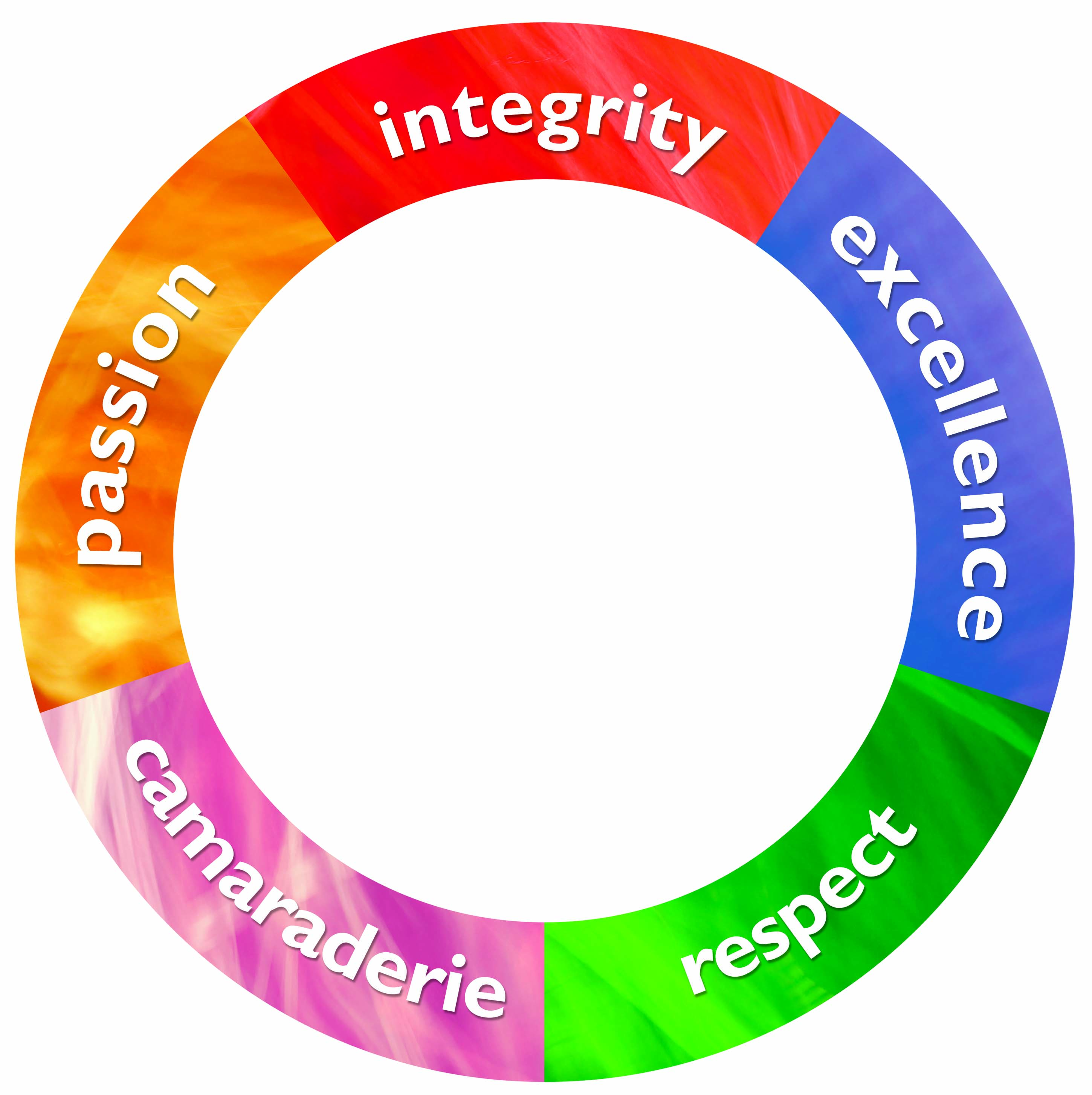 Treasury employment conditionsAll roles at Treasury can be undertaken flexibly (up to the hours specified) and we will readily consider proposals to reduce hours or to undertake the hours flexibly or with an altered work pattern. We are interested in developing our staff and supporting them to be the best they can be.We are an equal opportunity employer and we welcome a diverse range of applicants for our positions. We appreciate the diversity of our employees and value the contribution they make to our organisation. We provide reasonable adjustment, as medically required, to enable inherent role requirements to be met. We promote and uphold the principles of fair and equitable access to employment, promotion, personal development and training. Our workplace has a culture of zero tolerance towards violence against women, and towards any form of family violence. Treasury seeks to provide a healthy and safe workplace for all employees and the Department has a ‘duty of care’ responsibility in this respect. Employees have a ‘duty of self-care’ to ensure that they conduct themselves in a manner that protects the safety, health and welfare of themselves and others in the work environment. This position involves a significant proportion of screen-based equipment work. Treasury is a smoke free work environment. Treasury is committed to creating, as far as is reasonably practicable, a respectful work environment which is free from inappropriate and disrespectful workplace behaviours, including discrimination, bullying and harassment. All employees must adhere to the standards of behaviour and conduct specified in the State Service Principles and Code of Conduct (State Service Act 2000).Position number723467LocationHobartDivisionRevenue, Gaming and LicensingBranchRevenueSectionOperations AwardTasmanian State Service AwardClassificationGeneral Stream, Band 4Immediate supervisorTeam LeaderEmployment conditionsPermanentHours per weekFlexible up to 36.75 hoursApproved:Angelo Pavlides, Director Date:03 September 2021For further information please email recruitment@treasury.tas.gov.au, or visit www.treasury.tas.gov.auFor further information please email recruitment@treasury.tas.gov.au, or visit www.treasury.tas.gov.auFor further information please email recruitment@treasury.tas.gov.au, or visit www.treasury.tas.gov.auFor further information please email recruitment@treasury.tas.gov.au, or visit www.treasury.tas.gov.au